21 октября в актовом зале колледжа проведен ежегодный Праздник белых журавлей «…Помни войну... Это, право же, вовсе не странно, помнить всё то, что когда - то касалось всех нас». В соответствии с планом работы ГБПОУ «Дубовский педагогический колледж» на 2016-2017 учебный год и планом мероприятий студентами 12 группы специальности 44.02.01 Дошкольное образование под руководством преподавателя русского языка и литературы Хачатурян Марины Геннадьевны была организована и проведена литературно-музыкальная  композиция «Помни войну… Война и поэзия (по страницам военной лирики)». Цель мероприятия: воспитание у студентов патриотизма, любви к Родине. Присутствующие на мероприятии студенты и преподаватели колледжа с большим интересом слушали стихотворения, инсценировки и песни о Великой Отечественной войне.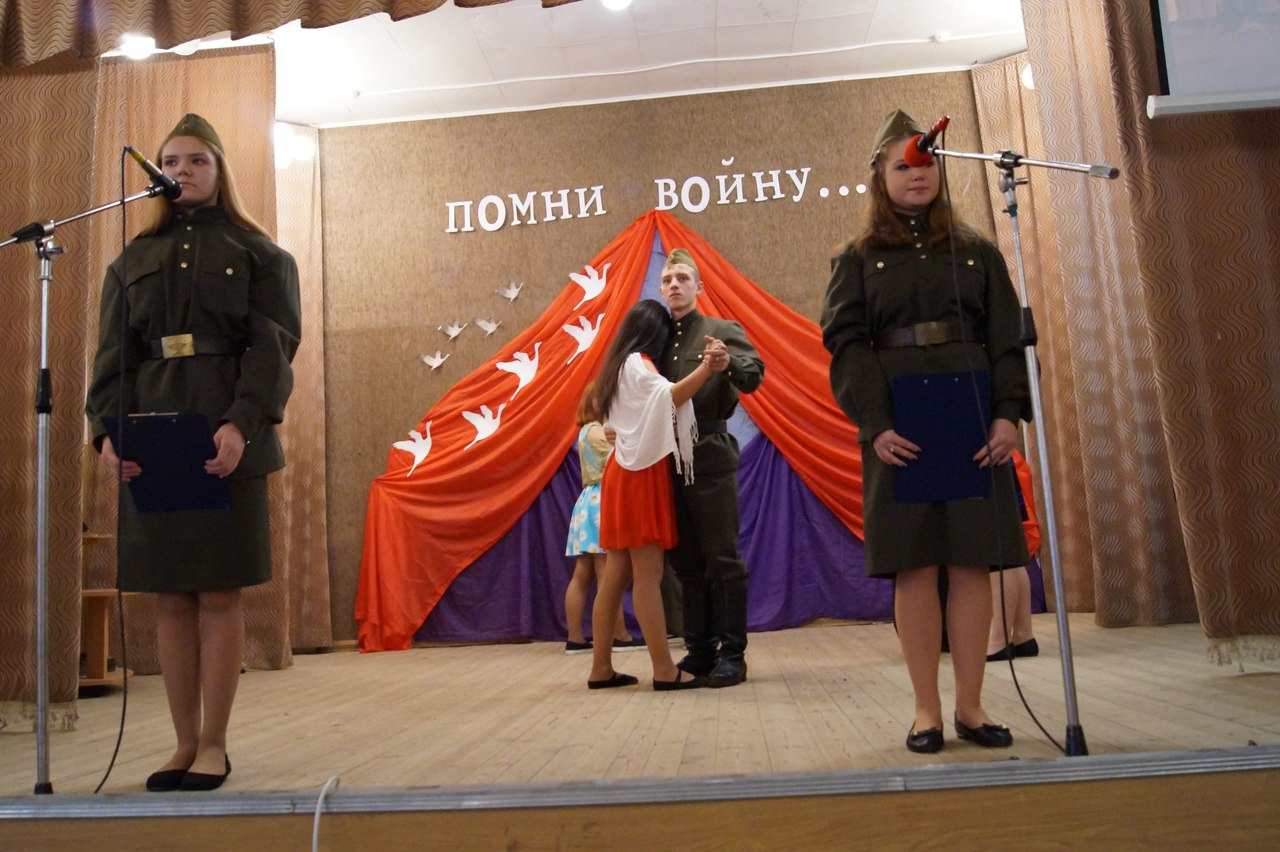 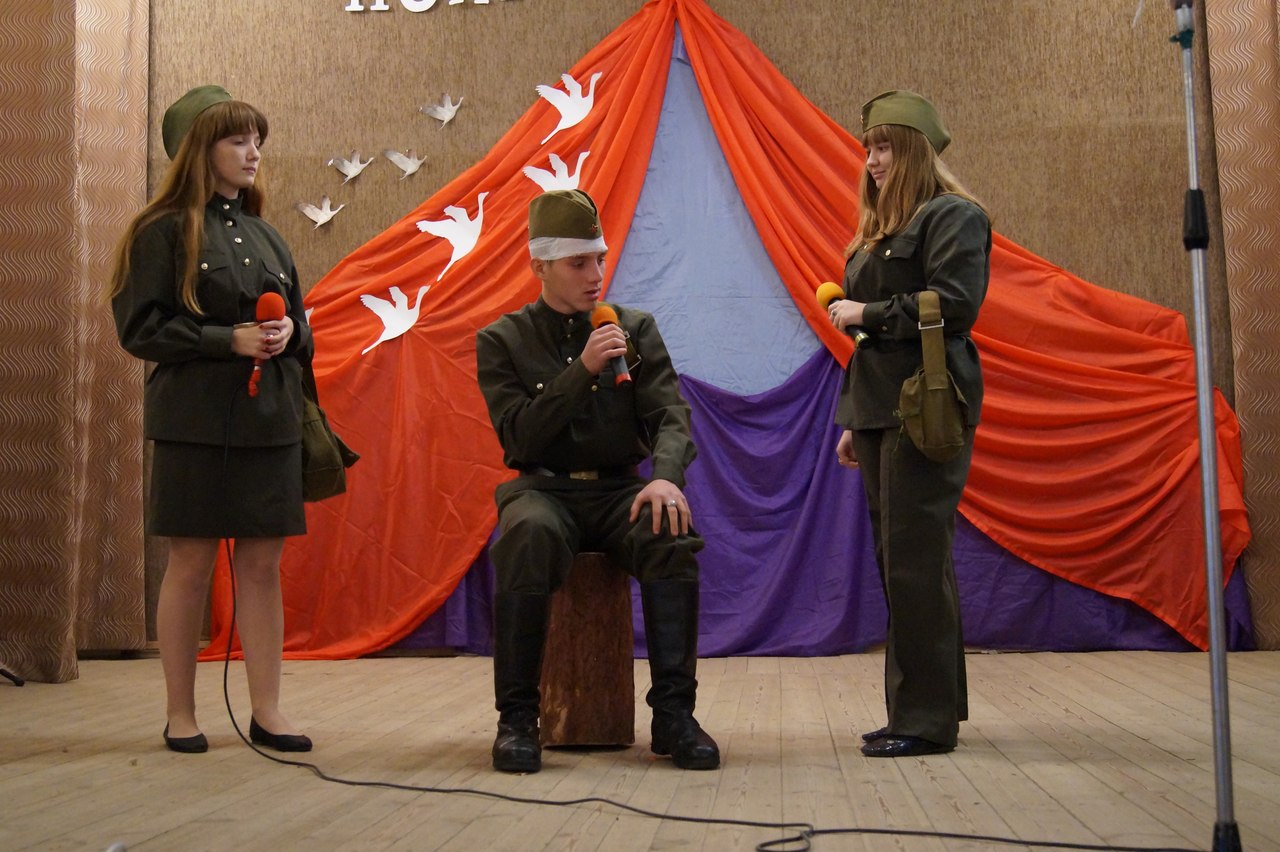 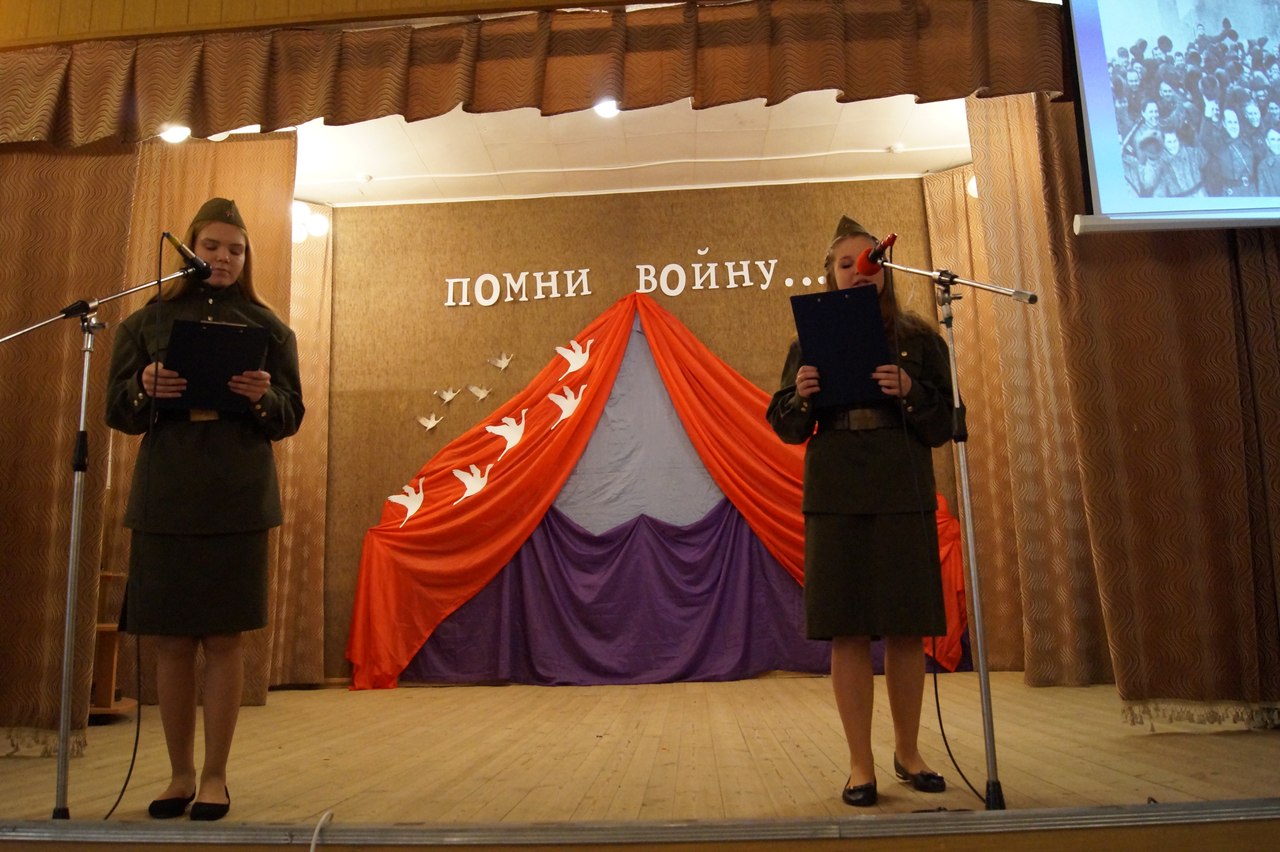 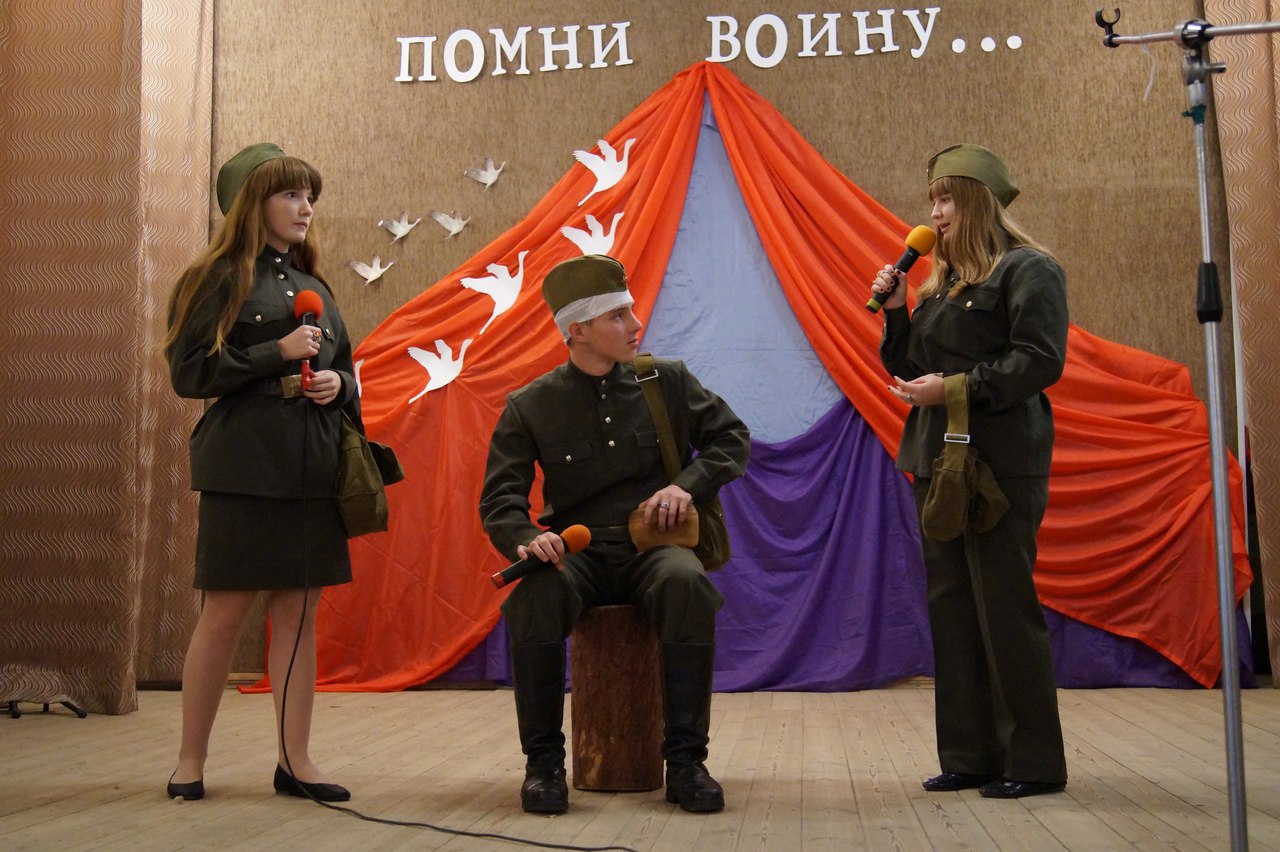 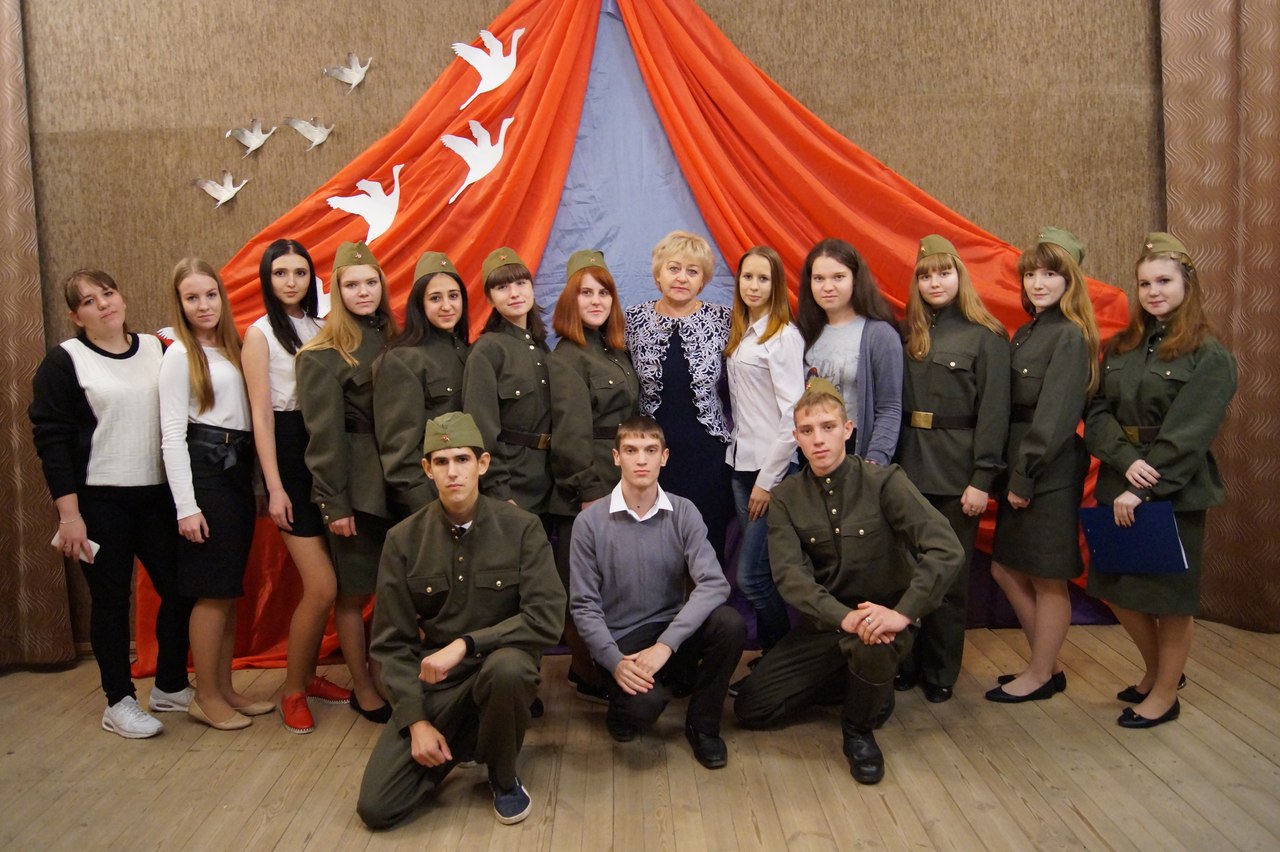 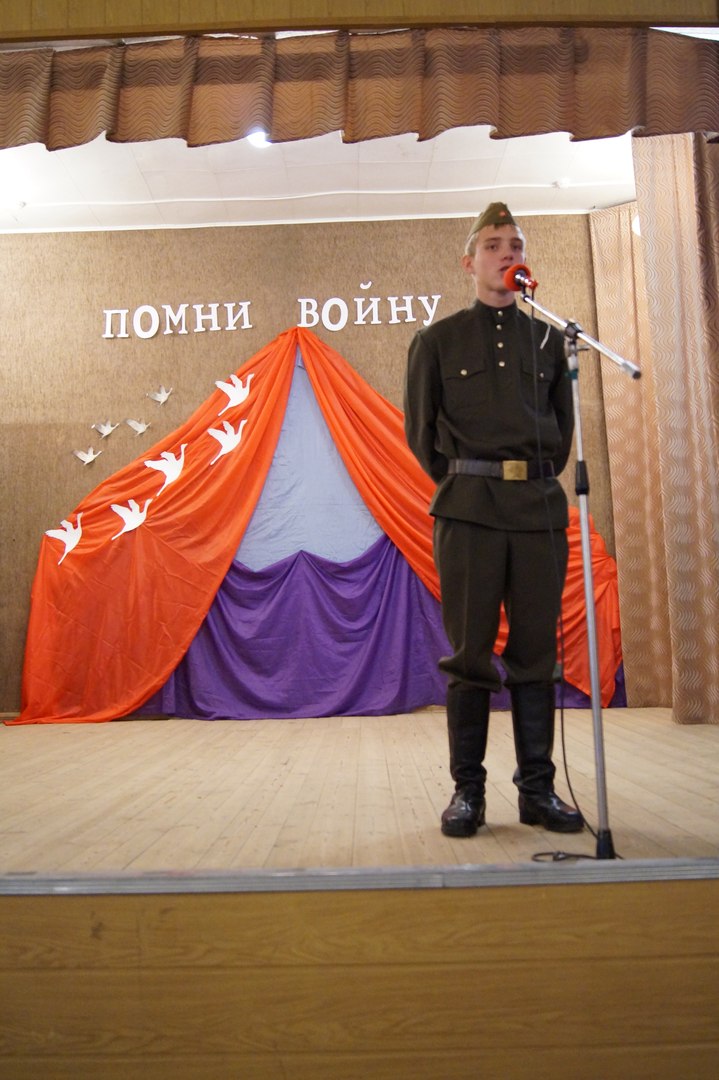 